Об утверждении муниципальной программы Свечинского муниципального округа Кировской области«Развитие образования» В соответствии со статьями 7, 43 Федерального закона «Об общих принципах организации местного самоуправления в РФ», постановлением администрации Свечинского района Кировской области от 19.10.2020 № 462 «О разработке, утверждении, реализации и оценке эффективности реализации муниципальных программ Свечинского муниципального округа Кировской области», распоряжением администрации Свечинского района Кировской области от 21.07.2020 №95 «Об утверждении перечня муниципальных программ Свечинского муниципального округа Кировской области, предполагаемых к финансированию в 2021 году и плановом периоде 2022 и 2023 годы», администрация Свечинского района ПОСТАНОВЛЯЕТ:1. Утвердить муниципальную программу Свечинского муниципального округа Кировской области  «Развитие образования согласно приложению.2. Опубликовать настоящее постановление на Интернет-сайте муниципального образования Свечинский муниципальный округ Кировской области.3. Признать утратившим силу постановления  администрации Свечинского района Кировской области:от 10.09.2013 №741 «Об утверждении муниципальной программы «Развитие образования»;от 30.12.2013 №1136 «О внесении изменений в постановление администрации Свечинского района от 10.09.2013 №741»;от 18.02.2014 №123 «О внесении изменений в постановление администрации Свечинского района от 10.09.2013 №741»;от 15.04.2014 №338 «О внесении изменений в постановление администрации Свечинского района от 10.09.2013 №741»;от 13.05.2014 №423 ««О внесении изменений в постановление администрации Свечинского района от 10.09.2013 №741»;от 24.06.2014 №559 «О внесении изменений в постановление администрации Свечинского района от 10.09.2013 №741»;от 12.08.2014 №716 «О внесении изменений в постановление администрации Свечинского района от 10.09.2013 №741»;от 29.09.2014 №845 «О внесении изменений в постановление администрации Свечинского района от 10.09.2013 №741»;от 13.11.2014 №968 «О внесении изменений в постановление администрации Свечинского района от 10.09.2013 №741»;от 11.12.2014 №1060 «О внесении изменений в постановление администрации Свечинского района от 10.09.2013 №741»;от 26.12.2014 №1146 «О внесении изменений в постановление администрации Свечинского района от 10.09.2013 №741»; от 12.01. 2015 №2 «О внесении изменений в постановление администрации Свечинского района от 10.09.2013 №741»;от 05.02.2015 №86 «О внесении изменений в постановление администрации Свечинского района от 10.09.2013 №741»;от 08.04.2015 №241 «О внесении изменений в постановление администрации Свечинского района от 10.09.2013 №741»;от 06.05.2015 №293 «О внесении изменений в постановление администрации Свечинского района от 10.09.2013 №741»;от 05.08.2015 №486 «О внесении изменений в постановление администрации Свечинского района от 10.09.2013 №741»;от 21.09.2015 №603«О внесении изменений в постановление администрации Свечинского района от 10.09.2013 №741»;от 06.11.2015 №688«О внесении изменений в постановление администрации Свечинского района от 10.09.2013 №741»;от 09.11.2015 №705 «О внесении изменений в постановление администрации Свечинского района от 10.09.2013 №741»;от 10.12.2015 №806 «О внесении изменений в постановление администрации Свечинского района от 10.09.2013 №741»;от 23.12.2015 №856 «О внесении изменений в постановление администрации Свечинского района от 10.09.2013 №741»;от 11.01.2016 №3 «О внесении изменений в постановление администрации Свечинского района от 10.09.2013 №741»;от 18.02.2016 №88 «О внесении изменений в постановление администрации Свечинского района от 10.09.2013 №741»;от 13.04.2016 №219 «О внесении изменений в постановление администрации Свечинского района от 10.09.2013 №741»;от 11.05.2016 №277 «О внесении изменений в постановление администрации Свечинского района от 10.09.2013 №741»;от 15.06.2016 №330 «О внесении изменений в постановление администрации Свечинского района от 10.09.2013 №741»;от 11.07.2016 №380 «О внесении изменений в постановление администрации Свечинского района от 10.09.2013 №741»;от 18.08.2016 №454 «О внесении изменений в постановление администрации Свечинского района от 10.09.2013 №741»;09.09.2016 №529 «О внесении изменений в постановление администрации Свечинского района от 10.09.2013 №741»;07.10.2016 №589 «О внесении изменений в постановление администрации Свечинского района от 10.09.2013 №741»;от 09.11.2016 №672 «О внесении изменений в постановление администрации Свечинского района от 10.09.2013 №741»;от 14.12.2016 №749 «О внесении изменений в постановление администрации Свечинского района от 10.09.2013 №741»;от 26.12.2016 №798 «О внесении изменений в постановление администрации Свечинского района от 10.09.2013 №741»;от 28.12.2016 №821 «О внесении изменений в постановление администрации Свечинского района от 10.09.2013 №741»;от 12.01.2017 №13 «О внесении изменений в постановление администрации Свечинского района от 10.09.2013 №741»;от 06.02.2017 №81 «О внесении изменений в постановление администрации Свечинского района от 10.09.2013 №741»;от 03.04.2017 №170 «О внесении изменений в постановление администрации Свечинского района от 10.09.2013 №741»;от 03.05.2017 №250 «О внесении изменений в постановление администрации Свечинского района от 10.09.2013 №741»;от 22.06.2017 №333 «О внесении изменений в постановление администрации Свечинского района от 10.09.2013 №741»;от 03.08.2017 №433 «О внесении изменений в постановление администрации Свечинского района от 10.09.2013 №741»;от 11.10.2017 №539 «О внесении изменений в постановление администрации Свечинского района от 10.09.2013 №741»;от 26.10.2017 №561 «О внесении изменений в постановление администрации Свечинского района от 10.09.2013 №741»;от 14.12.2017 №659 «О внесении изменений в постановление администрации Свечинского района от 10.09.2013 №741»;от 25.12.2017 №659 «О внесении изменений в постановление администрации Свечинского района от 10.09.2013 №741»;от 11.01.2018 №18 «О внесении изменений в постановление администрации Свечинского района от 10.09.2013 №741»;от 25.01.2018 №58 «О внесении изменений в постановление администрации Свечинского района от 10.09.2013 №741»;от 16.02.2018 №140 «О внесении изменений в постановление администрации Свечинского района от 10.09.2013 №741»;от 13.03.2018 №176 «О внесении изменений в постановление администрации Свечинского района от 10.09.2013 №741»;от 05.04.2018 №207  «О внесении изменений в постановление администрации Свечинского района от 10.09.2013 №741»;от 03.05.2018 №273 «О внесении изменений в постановление администрации Свечинского района от 10.09.2013 №741»;от 09.06.2018 №374 «О внесении изменений в постановление администрации Свечинского района от 10.09.2013 №741»;от 27.06.2018 №398 «О внесении изменений в постановление администрации Свечинского района от 10.09.2013 №741»;от 07.08.2018 №527 «О внесении изменений в постановление администрации Свечинского района от 10.09.2013 №741»;от 09.08.2018 №533 «О внесении изменений в постановление администрации Свечинского района от 10.09.2013 №741»;от 17.08.2018 №554 «О внесении изменений в постановление администрации Свечинского района от 10.09.2013 №741»;от 03.10.2018 №667 «О внесении изменений в постановление администрации Свечинского района от 10.09.2013 №741»;от 14.11.2018 №762 «О внесении изменений в постановление администрации Свечинского района от 10.09.2013 №741»;от 15.11.2018 №767 «О внесении изменений в постановление администрации Свечинского района от 10.09.2013 №741»;от 20.12.2018 №876 «О внесении изменений в постановление администрации Свечинского района от 10.09.2013 №741»;от 10.01.2019 №15 «О внесении изменений в постановление администрации Свечинского района от 10.09.2013 №741»;от 14.02.2019 №104 «О внесении изменений в постановление администрации Свечинского района от 10.09.2013 №741»;от 28.03.2019 №214 «О внесении изменений в постановление администрации Свечинского района от 10.09.2013 №741»;от 25.04.2019 №269 «О внесении изменений в постановление администрации Свечинского района от 10.09.2013 №741»;от 13.06.2019 №362 «О внесении изменений в постановление администрации Свечинского района от 10.09.2013 №741»;от 30.07.2016 №458 «О внесении изменений в постановление администрации Свечинского района от 10.09.2013 №741»;от 26.09.2019 №569 «О внесении изменений в постановление администрации Свечинского района от 10.09.2013 №741»;от 22.10.2019 №621 «О внесении изменений в постановление администрации Свечинского района от 10.09.2013 №741»;от  26.11.2019 №697 «О внесении изменений в постановление администрации Свечинского района от 10.09.2013 №741»;от 12.12.2019 №762 «О внесении изменений в постановление администрации Свечинского района от 10.09.2013 №741»;от 27.12.2019 №804«О внесении изменений в постановление администрации Свечинского района от 10.09.2013 №741»;от 09.01.2020 №2 «О внесении изменений в постановление администрации Свечинского района от 10.09.2013 №741»;от 05.02.2020 №93 «О внесении изменений в постановление администрации Свечинского района от 10.09.2013 №741»;от 19.03.2020 №175 «О внесении изменений в постановление администрации Свечинского района от 10.09.2013 №741»;от 28.04.2020 №242 «О внесении изменений в постановление администрации Свечинского района от 10.09.2013 №741»;от 18.06.2020 №302 «О внесении изменений в постановление администрации Свечинского района от 10.09.2013 №741»;от 13.08.2020 №375 «О внесении изменений в постановление администрации Свечинского района от 10.09.2013 №741»;от 21.10.2020 №475 «О внесении изменений в постановление администрации Свечинского района от 10.09.2013 №741».4. Настоящее постановление вступает в силу с 01.01.2021г.Первый заместитель главы администрации	района по социальным вопросам		                              			         Г.С. Гоголева_________________________________________________________________ПОДГОТОВЛЕНОГлавный специалист, юрисконсультюридического отделаадминистрации района							       Е.С. ДеминаСОГЛАСОВАНОЗаместитель главы администрации района -начальник финансового управления 								       Е.Г. ГрадобоеваЗаместитель начальникаорганизационного управленияадминистрации района                                                                    С.Л. ПредеинаНачальник управления образования, спорта и молодежной политики администрации района	                                                                    О.Н. КазанцеваВедущий специалист по имуществу сектора  экономики управления по имуществуи экономике администрации района                                              Е.В. ЖеребцеваЗаведующий юридическим отделомадминистрации района	         И.В. РоминаРазослать: 		прокуратура,			управление образования,                   		бухгалтерия УО,                   		Предеина С.Л.                   		Финансовое управление                   		Сектор экономики                    		КСКУТВЕРЖДЕНАпостановлением администрацииСвечинского районаот  __________   №____Муниципальная программа Свечинского муниципального округа Кировской области «Развитие образования»ПАСПОРТмуниципальной программы Свечинского муниципального округа  Кировской области«Развитие образования»Общая характеристика сферы реализации муниципальной программы, в том числе формулировки основных проблем в указанной сфере и прогноз ее развитияМуниципальная программа Свечинского муниципального  округа «Развитие образования» (далее – Муниципальная программа) учитывает основные принципы образовательной политики, которые определены в Федеральном законе от 29.12.2012 № 273 «Об образовании в Российской Федерации» и увязана с нормативно-правовыми и концептуальными документами, определяющими принципы и направления социально-экономической политики Российской Федерации, Кировской области, муниципального образования Свечинский муниципальный  округ Кировской области (далее- Свечинский муниципальный округ). Программа опирается на принципы государственной политики Российской Федерации, Кировской области в сфере образования и стратегического планирования и разработана в соответствии с действующим законодательством.В сеть муниципальных общеобразовательных учреждений округа входит 2 дошкольных образовательных учреждений, 1 учреждение дополнительного образования детей. В 2019 года МОУ ООШ пгт. Свеча получила статус государственной школы и перешла в подчинение министерства образования Кировской области.  В 2020 года МОУ ООШ с. Юма тоже получила статус государственной школы и перешла в подчинение министерства образования Кировской областиВсе образовательные учреждения округа являются самостоятельными юридическими лицами, действуют на основании Уставов, имеют лицензии на право ведения образовательной деятельности на бессрочный период и свидетельства об аккредитации. Дошкольное образованиеНа территории Свечинского муниципального  округа функционирует 2 дошкольных образовательных учреждений с общей численностью воспитанников на начало 2019-2020 учебного года - 259 человек, число групп -16.Численность детей, нуждающихся в устройстве в дошкольные учреждения, по Свечинскому муниципальному  округу  постоянно снижается,  на 01.01.2020 учебного года составляет 0  человек. Общий охват детей дошкольным образованием составляет  55,7 %   от численности детей данного возраста. Педагоги дошкольного образования постоянно совершенствуют систему закаливания малышей, в результате чего средний показатель заболеваемости по району 6 детодней  (в прошлом году 8 детодней) стабилен и ниже областного, который за 2018-2019 уч. год составил 15 детодней.  Средний показатель посещаемости дошкольных организаций по району 83% (прошлый год – 80%). Дополнительное образованиеВ Свечинском муниципальном округе 1 учреждение дополнительного образования, МОУДО Дом детского творчества  пгт. Свеча. На 01.01.2020 год дополнительным образованием охвачено около 70 % от общего числа обучающихся. Число объединений, расположенных в Свечинском муниципальном  округе – 19, численность занимающихся в них – 450 человек.                                                                       Таблица № 1Основные направления работы объединений:Расширяется диапазон направлений работы с детьми. Так появилась театрализованная деятельность, спортивное направление дополнилось баскетболом, настольным теннисом. Воспитанники объединения «Лидер» были первыми помощниками педагогов во всём, по их примеру остальные дети более активно включались во все массовые мероприятия. Занятость детей школьного возраста в сфере дополнительного образования составила 84,6% .Конечно, в области принимаются меры по привлечению в отрасль молодых специалистов. С 2020 года на территории области начала работу федеральная  программа «Земский учитель», которая позволит педагогам найти вакансии в сельских населённых пунктах, посёлках или городах с населением до 50 тысяч человек. Данная  программа позволит решить проблему нехватки педагогических кадров. Государственная итоговая аттестацияГосударственная итоговая аттестация  - ключевой элемент оценки качества образования. Проведение экзаменационных мероприятий осуществлялось в ППЭ, организованном на базе опорной школы - КОГОБУ СШ пгт Свеча. Ежегодно процедура ГИА совершенствуется, стремится в объективности, прозрачности.	В соответствии  с Постановление Правительства Российской Федерации от 10 июня 2020г. № 842 «Об особенностях проведения государственной итоговой аттестации по образовательным программам основного общего и среднего общего образования и вступительных испытаний при приеме на обучение по программам бакалавриата и программам специалитета в 2020 году» государственная итоговая аттестация  по образовательным программам основного общего и среднего общего образования проведена в форме промежуточной аттестации. Аттестаты об основном общем образовании получили: 10 выпускников КОГОБУ ОШ с.Юма Свечинского района, 60  выпускников КОГОБУ ОШ  пгт СвечаВ 2019 году вполне успешно прошли ГИА 21 одиннадцатиклассник. Все они получили аттестаты установленного уровня.  Большинство учащихся заявились на ЕГЭ по выбору по истории (8), обществознанию(13), физике (11). Профильную математику сдавали 16 человек. Исходя из анализа результатов работы, 38% учащихся по русскому языку получили баллы выше областного, по профильной математике – 37,5%. Поддержка одаренных детей и подростковВ районе на протяжении многих лет ведется целенаправленная работа по созданию необходимых условий для развития одаренности детей и подростков. Основными формами работы с одарёнными детьми являются олимпиады, конкурсы и конференции.В муниципальном этапе Всероссийской олимпиады школьников 2019-2020 учебном году приняло участие 272 обучающихся 5-11 классов.Муниципальный этап проходил по 15 предметам из 22 возможных. Количество участников, победителей и призеров муниципального этапа (7-11 классы) – 83 человека. Опека и попечительствоОдним из направлений работы органа опеки и попечительства является работа по защите личных, имущественных и неимущественных прав детей: вёдется учет жилья, закрепленного за детьми – сиротами и детьми, оставшимися без попечения родителей, лицами из их числа на территории района, представляются интересы несовершеннолетних в судебных заседаниях, рассматриваются заявления и выдаются разрешения на совершение сделок, связанных с имуществом несовершеннолетних, недееспособных (ограниченно дееспособных граждан). В течение 2020 года проходили плановые проверки по проверке опекунских и замещающих семей в установленные законодательством сроки. На 1 полугодие 2020 года на учете состоит 22 человека, отнесенных к категории детей - сирот и детей, оставшихся без попечения родителей, проживающих в 10 приёмных и 8 опекунских семьях. Жилье для детей - сирот и лиц, оставшихся без попечения родителей в 2020 году не приобреталось  2. Цели, задачи, целевые показатели эффективности реализации муниципальной программы и сроки  реализации муниципальной программыДеятельность системы развитие образования направлена на достижение следующей цели:  - Обеспечение доступности качественного образования, соответствующего современным требованиям социально-экономического развития  муниципального округа.Для достижения указанной цели необходимо решить следующие основные задачи: 1. Развитие муниципальной системы дошкольного образования.2. Развитие системы работы с талантливыми детьми и подростками;3. Развитие кадрового потенциала системы образования округа.4. Развитие системы персонифицированного дополнительного образования детей. 5. Обеспечение социальных прав детей-сирот и детей, оставшихся без попечения родителей.Основные целевые показатели эффективности программы:- количество детей, занимающихся в  дошкольных образовательных учреждениях;- доля детей школьного возраста, имеющих возможность по выбору получать доступные качественные услуги дополнительного образования, в общей численности детей от 5 до 18 лет;- удельный вес лиц, сдавших единый государственный экзамен по обязательным предметам (русскому языку и математике), от числа выпускников, участвовавших в едином государственном экзамене по обязательным предметам (русскому языку и математике);- доля детей   школьного возраста, занимающихся в учреждениях дополнительного образования детей, в общей численности детей школьного возраста; -доля детей в возрасте  от 5 до 18 лет, получающие дополнительное образование на основе персонифицированного финансирования (сертификата) в общей численности детей этой категории охваченных дополнительным образованием;- доля учащихся 5-11 классов общеобразовательных учреждений, принявших участие в школьном этапе Всероссийской олимпиады школьников, в общей численности учащихся 5-11 классов общеобразовательных учреждений; - доля подопечных получивших денежные средства на содержание;- доля,  приобретенных жилых помещений от количества запланированного  к приобретению  в текущем году.Источником получения информации о значениях показателей эффективности отдельных мероприятий муниципальной  программы является ведомственная отчетность  управления образования, спорта и молодежной политики  администрации Свечинского муниципального округа  (далее – УОС и МП).Целевые показатели эффективности реализации Муниципальной программы и их значения представлены в Приложении № 1 к Муниципальной программе.3.Обобщенная характеристика программных мероприятий, проектов муниципальной программыВ целях достижения заявленных целей и решения поставленных задач в рамках Муниципальной программы предусмотрены мероприятия, представленные в Таблице №2.Таблица № 24.Ресурсное  обеспечение Муниципальной программыФинансовое обеспечение реализации Муниципальной программы осуществляется за счет средств федерального бюджета, областного бюджета, бюджета Свечинского муниципального округа (далее- бюджет муниципального округа).Финансирование муниципальной программы  уточняются ежегодно при формировании бюджета муниципального  округа на очередной финансовый год и плановый период.Общий объем финансирования Муниципальной программы составляет   245827,8  тыс. рублей, в том числе за счет средств федерального бюджета  0 тыс. рублей, областного бюджета –154386,1 тыс. рублей, бюджета муниципального округа  – 91441,7 тыс. рублей.Объем финансирования Муниципальной программы по годам  реализации представлен в таблице № 3.Таблица № 3        Информация о расходах  на   реализацию Муниципальной Программы  с расшифровкой по отдельным мероприятиям,  представлена в приложении № 2 к Муниципальной программе.5. Анализ рисков реализации Муниципальной программы и описание мер управления рискамиВ ходе реализации Муниципальной программы возможно возникновение некоторых рисков, приводящих к экономическим потерям, негативным социальным последствиям, а также к невыполнению основных целей и задач Муниципальной программы. К основным рискам реализации Муниципальной программы следует отнести финансовые. Сокращение объемов финансирования Муниципальной программы из федерального бюджета, а также дефицит средств областного и местных бюджетов могут привести к финансированию Муниципальной программы в неполном объеме. К финансовым рискам также относятся неэффективное и нерациональное использование ресурсов Муниципальной программы. Для предотвращения и минимизации данных рисков планируется принять определенные меры:организовать мониторинг хода реализации мероприятий Муниципальной программы и выполнения Муниципальной программы в целом, позволяющий своевременно принять управленческие решения о более эффективном использовании средств и ресурсов Муниципальной программы; провести экономический анализ использования ресурсов Муниципальной программы, обеспечивающий сбалансированное распределение финансовых средств на реализацию основных мероприятий Муниципальной программы в соответствии с ожидаемыми результатами, а также позволяющий определить меры по привлечению внебюджетных  ресурсов. При реализации Муниципальной программы могут возникнуть  непредвиденные риски, связанные с кризисными явлениями в экономике округа и  области, с природными и техногенными катастрофами и катаклизмами, что может привести к снижению бюджетных доходов, ухудшению динамики основных макроэкономических показателей, в том числе повышению инфляции, снижению темпов экономического роста и доходов населения, а также потребовать концентрации бюджетных средств на преодоление последствий таких катастроф.Для минимизации непредвиденных рисков будет осуществляться прогнозирование реализации Муниципальной программы с учетом возможного ухудшения экономической ситуации.Кроме того, существует социальный риск, связанный с низкой информированностью образовательного сообщества, а также общества в целом, о ходе реализации Муниципальной программы. Если социально-экономические последствия выполнения мероприятий не будут понятны общественности, то в обществе может возникнуть безразличие, а в крайнем своем проявлении – неприятие и негативное отношение граждан как к самой Муниципальной программе, так и к отдельным ее элементам. Для предотвращения и минимизации социального риска планируется организовать широкое привлечение общественности и образовательного сообщества к ознакомлению Муниципальной программы, к реализации и оценке ее результатов, а также обеспечить публичность отчетов и итогового доклада о ходе реализации Муниципальной программы.Приложение № 1к Муниципальной программе«Развитие образования»Сведения о целевых показателях эффективности реализации муниципальной программы«Развитие образования»(наименование муниципальной программы) 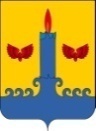 АДМИНИСТРАЦИЯ  СВЕЧИНСКОГО РАЙОНА  КИРОВСКОЙ  ОБЛАСТИПОСТАНОВЛЕНИЕАДМИНИСТРАЦИЯ  СВЕЧИНСКОГО РАЙОНА  КИРОВСКОЙ  ОБЛАСТИПОСТАНОВЛЕНИЕАДМИНИСТРАЦИЯ  СВЕЧИНСКОГО РАЙОНА  КИРОВСКОЙ  ОБЛАСТИПОСТАНОВЛЕНИЕАДМИНИСТРАЦИЯ  СВЕЧИНСКОГО РАЙОНА  КИРОВСКОЙ  ОБЛАСТИПОСТАНОВЛЕНИЕ13.11.2020№542пгт Свеча пгт Свеча пгт Свеча пгт Свеча Ответственный исполнитель муниципальной программыУправление образования, спорта и молодежной политики администрации Свечинского муниципального  округа Кировской областиСоисполнители муниципальной программыОтсутствуют Наименование подпрограммОтсутствуют Наименование проектовОтсутствуютЦели муниципальной программыОбеспечение доступности качественного образования, соответствующего современным требованиям социально-экономического развития муниципального округаЗадачи муниципальной программы1. Развитие муниципальной системы дошкольного образования.2. Развитие системы работы с талантливыми детьми и подростками;3. Развитие кадрового потенциала системы образования округа.4. Развитие системы персонифицированного финансирования дополнительного образования детей. 5. Обеспечение социальных прав детей-сирот и детей, оставшихся без попечения родителей.Сроки реализации муниципальной программы2021 – 2025 годыЦелевые показатели эффективности реализации муниципальной программы- количество детей, занимающихся в  дошкольных образовательных учреждениях;- доля детей школьного возраста, имеющих возможность по выбору получать доступные качественные услуги дополнительного образования, в общей численности детей от 5 до 18 лет;- удельный вес лиц, сдавших единый государственный экзамен по обязательным предметам (русскому языку и математике), от числа выпускников, участвовавших в едином государственном экзамене по обязательным предметам (русскому языку и математике);- доля детей   школьного возраста, занимающихся в учреждениях дополнительного образования детей, в общей численности детей школьного возраста; -доля детей в возрасте  от 5 до 18 лет, получающие дополнительное образование на основе персонифицированного финансирования (сертификата) в общей численности детей этой категории охваченных дополнительным образованием;- доля учащихся 5-11 классов общеобразовательных учреждений, принявших участие в школьном этапе Всероссийской олимпиады школьников, в общей численности учащихся 5-11 классов общеобразовательных учреждений; - доля подопечных получивших денежные средства на содержание;- доля,  приобретенных жилых помещений от количества запланированного  к приобретению  в текущем году.Ресурсное обеспечение муниципальной программыОбщий объем финансирования муниципальной программы  составит –245827,8  тыс. рублей, в том числе :за счет средств федерального бюджета  - 0 тыс. рублей, областного бюджета –153419,6 тыс. рублей, бюджета муниципального округа – 91441,7 тыс. рублей.№п/пНазвание кружкаКоличество детей, посещающих МОУДО Дом детского творчеств1.Художественно-эстетический1052.Социально-педагогический223.Туристко-краеведческий304.Физкультурно- спортивный2445.Эколого- биологический256.Технический24№ п/пНаименование мероприятия Задача муниципальной программы на которое направлено мероприятие 1Управление системой образования Свечинского муниципального округа Развитие кадрового потенциала системы образования муниципального округа2.Развитие системы дополнительного образования детей Свечинского муниципального округаРазвитие системы работы с талантливыми детьми и подростками3.Развитие системы дошкольного образования Свечинского муниципального  округа Развитие муниципальной системы дошкольного образования4.Создание условий для функционирования  обеспечения системы  персонифицированного финансирования дополнительного образования детей в муниципальном округеРазвитие системы персонифицированного  финансирования дополнительного образования детей5.Социальная поддержка детей-сирот и детей, оставшихся без попечения родителей, находящихся под опекой (попечительством), в приемной семье на территории Свечинского муниципального  округаОбеспечение социальных прав детей-сирот и детей, оставшихся без попечения родителейИсточники финансирования муниципальной программыОбъем финансирования Муниципальной программы в 2021– 2025 годах (тыс. рублей)Объем финансирования Муниципальной программы в 2021– 2025 годах (тыс. рублей)Объем финансирования Муниципальной программы в 2021– 2025 годах (тыс. рублей)Объем финансирования Муниципальной программы в 2021– 2025 годах (тыс. рублей)Объем финансирования Муниципальной программы в 2021– 2025 годах (тыс. рублей)Объем финансирования Муниципальной программы в 2021– 2025 годах (тыс. рублей)Источники финансирования муниципальной программывсегов том числев том числев том числев том числев том числеИсточники финансирования муниципальной программывсего2021 год2022год2023год2024 год2025 годФедеральный бюджет0,00,00,00,00,00,0Областной бюджет154386,130450,430425,431170,131170,131170,1Бюджет муниципального округа 91441,718078,518224,118379,718379,718379,7Итого245827,848528,948649,549549,849549,849549,8№ п/пНаименование показателя эффективности реализации муниципальной программыЕдиница измеренияЗначение показателя эффективности реализации муниципальной программыЗначение показателя эффективности реализации муниципальной программыЗначение показателя эффективности реализации муниципальной программыЗначение показателя эффективности реализации муниципальной программыЗначение показателя эффективности реализации муниципальной программыЗначение показателя эффективности реализации муниципальной программыИсточник получения информации, методика расчета показателя№ п/пНаименование показателя эффективности реализации муниципальной программыЕдиница измеренияФакт, 2020 гОценка, 2021 гПлан, 2022 гПлан, 2023 гПлан, 2024 гПлан, 2025 г1Количество  детей, занимающихся в дошкольных образовательных учреждениях %5,86,56,66,780100Данные УОС и МП2Доля детей школьного возраста, имеющих возможность по выбору получать доступные качественные услуги дополнительного образования, в общей численности детей от 5 до 18 лет%2929,529,8293030,7Данные УОС и МП3Удельный вес лиц, сдавших единый государственный экзамен по обязательным предметам (русскому языку и математике), от числа выпускников, участвовавших в едином государственном экзамене по обязательным предметам (русскому языку и математике)%100100100100100100Данные УОС и МП4Доля детей   школьного возраста, занимающихся в учреждениях дополнительного образования детей, в общей численности детей школьного возраста%2929,529,829,030,030,7Данные УОС и МПКол-во детей школьников на кол-во  детей посещающих ДДТ5Доля детей в возрасте  от 5 до 18 лет, получающие дополнительное образование на основе персонифицированного финансирования (сертификата) в общей численности детей этой категории охваченных дополнительным образованием%03035404550Данные УОС и МП6Доля учащихся 5-11 классов общеобразовательных учреждений, принявших участие в школьном этапе всероссийской олимпиады школьников, в общей численности учащихся 5-11 классов общеобразовательных учреждений%373740404040Данные УОС и МП7Доля подопечных получивших денежные средства на содержание%0100100100100100Данные УОС и МП8Доля,  приобретенных жилых помещений от количества запланированных  к приобретению  в текущем году.%0100100100100100Данные УОС и МП